Wayne County Chapter Church Notes July 2024July 6-7: Right to Life – LIFESPAN 		Happy Independence Day! God Bless America!This Independence Day, have no fear or trepidation even as our nation continues to support the most heinous human rights abuse in modern society, the slaughter of innocent preborn children in abortion. Keep up the fight for our God-given unalienable Right to Life! A comparable situation confronted our forebears in the Abolition Movement who long waged the unpopular and seemingly futile campaign against chattel slavery in the United States. In God’s time, the Truth will overcome the lies of the abortion lobby. This July 4, pray this excerpt from “A Prayer to End Abortion” by Priests for Life: “I commit myself to be active in the pro-life movement, and never to stop defending life until all my brothers and sisters are protected, and our nation once again becomes a nation with liberty and justice not just for some, but for all!” 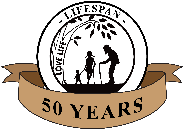 July 13-14: Right to Life – LIFESPAN   		Follow LIFESPAN on Social MediaAssistant Youth Director Julia Walrath and her husband Devon (married in April!) attended the National Right to Life Convention in Virginia in late June representing LIFESPAN. Julia will also attend the Protect Life Michigan Life Advocate Intensive training in August. Mr. & Mrs. Walrath hope to reflect on the wonders of life and focus on how to better stand up for pro-life advocacy in such a cold climate for change. They will hear and interact with nationwide leaders and activists in the pro-life movement first-hand. LIFESPAN social media will be updated to reflect this event. Expect frequent updates and reflections on X (Twitter) @RTLLIFESPAN, Instagram @milifespan, and Snapchat @milifespan, Parler @youth-z4sgy or Truth @rtllifespan. In a more traditional method, email Julia Walrath at youth@milifespan.org for an inspiring letter of reflection on these conferences.July 20-21: Right to Life – LIFESPAN 			Educate Yourself to Vote Pro-LifeDid you know LIFESPAN’s July Newsletter includes a Candidate Survey on the life issues for the August Primary Election? We do NOT endorse candidates but provide the tools for you to see where candidates stand on life issues. Be sure to educate yourself before casting an absentee ballot or at the polls on Primary Day. Find this newsletter at https://milifespan.org/.  A Candidate Survey newsletter edition for the November General Election will appear in October. Call 734-422-6230 or email wcdr@rtl-lifespan.org to join LIFESPAN as a member. Vote Pro-Life!July 27-28: Right to Life – LIFESPAN 			4th Annual Links for Life Golf OutingSave the date for Friday, August 30. LIFESPAN invites golfers of all ages and levels to join us for golf, food, and fellowship at the 4th Annual Links for Life Charity Golf Outing at Fellows Creek Golf Club in Canton. This outing financially supports the eduactional and outreach efforts of our chapter. The outing includes 18 holes of golf with a shotgun start, hotdog lunch at the turn, drink ticket, and steak dinner. It will also include a 50/50 raffle, auctions, and prizes. Sign up a foursome to golf, join us for dinner and raffles only, or sponsor a hole on behalf of your business, church, organization, or to memorialize a loved one. Consider also sponsoring your pastor or another minister or community member if you are able! Email wcdr@rtl-lifespan.org or call 734-422-6230 to sign up or for details. The Links for Life flier and registration form may also be found online at https://milifespan.org/events-2/.